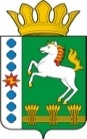 КОНТРОЛЬНО-СЧЕТНЫЙ ОРГАН ШАРЫПОВСКОГО РАЙОНАКрасноярского краяЗаключениена проект Постановления администрации Березовского сельсовета «О внесении изменений в Постановление администрации Березовского сельсовета от 30.10.2013 № 45 «Об утверждении муниципальной программы Березовского сельсовета «Обеспечение транспортной доступности и коммунальными услугами граждан»  (в ред. от 30.11.2017 № 70, от 05.03.2018 № 19, от 16.05.2018 № 43, от 26.10.2018 № 83, от 21.11.2018 № 93, от 30.11.2018 № 98, от 25.02.2019 № 6, от 06.06.2019 № 22, от 24.06.2019 № 29, от 29.11.2019 № 56, от 08.06.2020 № 30, от 21.07.2020 № 36)29 декабря 2020 год 				            	                       № 154Настоящее экспертное заключение подготовлено Контрольно – счетным органом Шарыповского района на основании ст. 157 Бюджетного  кодекса Российской Федерации, ст. 9 Федерального закона от 07.02.2011 № 6-ФЗ «Об общих принципах организации и деятельности контрольно – счетных органов субъектов Российской Федерации и муниципальных образований», ст. 5 Решения Шарыповского районного Совета депутатов от 20.09.2012 № 31/289р «О внесении изменений и дополнений в Решение Шарыповского районного Совета депутатов от 21.06.2012 № 28/272р «О создании Контрольно – счетного органа Шарыповского района» (в ред. от 20.03.2014 № 46/536р, от 25.09.2014 № 51/573р, от 26.02.2015 № 56/671р, от 09.11.2017 № 19/197р), пункт 1.2.3 Соглашения от 15.01.2015 «О передаче Контрольно-счетному органу Шарыповского района полномочий Контрольно-счетного органа Березовского сельсовета по осуществлению внешнего муниципального финансового контроля» и в соответствии со стандартом организации деятельности Контрольно-счетного органа Шарыповского района СОД 2 «Организация, проведение и оформление результатов финансово-экономической экспертизы проектов Решений Шарыповского районного Совета депутатов и нормативно-правовых актов по бюджетно-финансовым вопросам и вопросам использования муниципального имущества и проектов муниципальных программ» утвержденного приказом Контрольно-счетного органа Шарыповского района от 16.12.2013 № 29.          Представленный на экспертизу проект Постановления администрации Березовского сельсовета «О внесении изменений в Постановление администрации Березовского сельсовета от 30.10.2013 № 45 «Об утверждении муниципальной программы Березовского сельсовета «Обеспечение транспортной доступности и коммунальными услугами граждан» (в ред. от 30.11.2017 № 70, от 05.03.2018 № 19, от 16.05.2018 № 43, от 26.10.2018 № 83, от 21.11.2018 № 93, от 30.11.2018 № 98, от 25.02.2019 № 6, от 06.06.2019 № 22, от 24.06.2019 № 29, от 29.11.2019 № 56, от 08.06.2020 № 30, от 21.07.2020 № 36) направлен в Контрольно – счетный орган Шарыповского района 29 декабря 2020 года, разработчиком данного проекта Постановления является администрация Березовского сельсовета Шарыповского района. Основанием для разработки муниципальной программы являются:- статья 179 Бюджетного кодекса Российской Федерации;- Постановление администрации Березовского сельсовета от 26.07.2013 № 28/2 «Об утверждении Порядка принятия решений о разработке  муниципальных программ Березовского сельсовета, их формировании и реализации» (в ред. от 09.03.2017 № 12);- распоряжение администрации Березовского сельсовета от 01.08.2013  № 45-р «Об утверждении перечня муниципальных программ  Березовского  сельсовета».Ответственный исполнитель муниципальной программы администрация Березовского сельсовета.Соисполнители муниципальной программы отсутствуют.Подпрограммами муниципальной программы являются:«Модернизация, реконструкция и капитальный ремонт объектов коммунальной инфраструктуры, жилья и благоустройства территории».«Проведение мероприятий, направленных на сохранение и улучшение транспортно – эксплуатационного состояния улично – дорожной сети».«Обращение с твердыми бытовыми, промышленными и биологическими отходами на территории поселения».Целью муниципальной программы является повышение качества предоставления жилищно – коммунальных услуг населению и улучшение транспортно – эксплуатационного состояния дорог местного значения.Мероприятие проведено 29 декабря 2020 года.В ходе подготовки заключения Контрольно – счетным органом Шарыповского района были проанализированы следующие материалы:- проект Постановления администрации Березовского сельсовета «О внесении изменений в постановление администрации Березовского сельсовета от 30.10.2013 № 45 «Об утверждении муниципальной программы Березовского сельсовета «Обеспечение транспортной доступности и коммунальными услугами граждан» (в ред. от 30.11.2017 № 70, от 05.03.2018 № 19, от 16.05.2018 № 43, от 26.10.2018 № 83, от 21.11.2018 № 93, от 30.11.2018 № 98, от 25.02.2019 № 6, от 06.06.2019 № 22, от 24.06.2019 № 29, от 29.11.2019 № 56, от 08.06.2020 № 30, от 21.07.2020 № 36);- паспорт муниципальной программы Березовского сельсовета «Обеспечение транспортной доступности и коммунальными услугами граждан». Рассмотрев представленные материалы к проекту Постановления муниципальной программы «Обеспечение транспортной доступности и коммунальными услугами граждан» установлено следующее:В соответствии с проектом паспорта Программы происходит изменение по строке (пункту) «Ресурсное обеспечение муниципальной программы», после внесения изменений строка  будет читаться:Уменьшение бюджетных ассигнований по муниципальной программе в сумме 191 854,52 руб. (0,39%), в том числе:- уменьшение за счет средств федерального бюджета в сумме 2 655,59 руб. (13,77%);- увеличение за счет средств краевого бюджета в сумме 2 655,59 руб. (0,01%); - увеличение за счет средств районного бюджета в сумме 332 787,00 руб. (5,28%);- уменьшение за счет средств бюджета поселения в сумме 554 641,52 руб. (3,95%)Вносятся изменения в  подпрограмму «Модернизация, реконструкция и капитальный ремонт объектов коммунальной инфраструктуры, жилья и благоустройства территории» муниципальной программы, после внесения изменений в подпрограмму строка «Объемы и источники финансирования подпрограммы» будет читаться:Уменьшение бюджетные ассигнований по подпрограмме «Модернизация, реконструкция и капитальный ремонт объектов коммунальной инфраструктуры, жилья и благоустройства территории» в сумме 191 854,52 руб. (3,45%), в том числе:уменьшение за счет средств федерального бюджета в сумме 2 655,59 руб. (13,77%) в связи с экономией бюджетных средств;увеличение за счет средств краевого бюджета в сумме 2 655,59 руб. (0,17%) на мероприятие «Обустройство и восстановление воинских захоронений;;увеличение за счет средств районного бюджета в сумме 362 787,00 руб. 90,11%), из них:- в сумме 152 432,00 руб. на замену глубинного насоса на водонапорной башне в с. Березовское, ул. Советская, 2 Е;- в сумме 32 548,00 руб. на текущий ремонт забора котельной по ул. Советская, 61/1 в с.Березовское;- в сумме 22 592,00 руб. на текущий ремонт котельного оборудования в котельной по ул. Советская, 61/1 в с.Березовское;- в сумме 77 860,00 руб. на текущий ремонт сетей теплоснабжения и водоснабжения по ул.Школьная в с.Березовское;- в сумме 26 548,00 руб. на текущий ремонт сетей теплоснабжения по ул. Трактовая, ул. Рабочая;- в сумме 36 435,00 руб. на замену глубинного насоса на водонапорной башне в д.Гудково по ул.Цетрнальная, 14А;- в сумме 14 372,00 руб. на текущий ремонт сетей водоснабжения по ул. Совктская, ул. Больничная в с.Березовское. уменьшение за счет средств бюджета поселения в сумме 554 641,52 руб. (15,19%), в том числе: - увеличение в сумме 79 478,00 руб. на приобретение строительных материалов для проведения текущего ремонта жилого помещения, находящегося в муниципальной собственности администрации Березовского сельсовета по адресу: с.Березовское, ул. Рабочая, д. 1 кв. 1;- уменьшение в сумме 40 000,00 руб. в связи с отсутствием потребности;- уменьшение в сумме 594 119,52 руб. в связи с расторжением соглашения от 14.08.2019 № 1 о передаче осуществления части полномочий в области обеспечения проживающих в поселении и нуждающихся в жилых помещениях граждан, молодых семей и молодых специалистов.Перераспределены бюджетные ассигнования:-  в сумме 10 600,00 руб. с мероприятия «Благоустройство территории (содержание и ремонт уличного освещения)» на мероприятие «Приобретение строительных материалов для проведения текущего ремонта жилого помещения, находящегося в муниципальной собственности администрации Березовского сельсовета»;- в сумме 15 500,00 руб. на мероприятие «Содержание и ремонт автомобильных остановок» с мероприятия «Содержанием мест захоронения» в сумме 14 927,00 руб. и с мероприятия «Приобретение триммера» в сумме 573,00 руб. При проверке правильности планирования и составления проекта Постановления  нарушений не установлено.На основании выше изложенного Контрольно – счетный орган Шарыповского района предлагает администрации Березовского сельсовета принять проект Постановления администрации Березовского сельсовета «О внесении изменений в постановление администрации Березовского сельсовета от 30.10.2013 № 45 «Об утверждении муниципальной программы Березовского  сельсовета «Обеспечение транспортной доступности и коммунальными услугами граждан» (в ред. от 30.11.2017 № 70, от 05.03.2018 № 19, от 16.05.2018 № 43, от 26.10.2018 № 83, от 21.11.2018 № 93, от 30.11.2018 № 98, от 25.02.2019 № 6, от 06.06.2019 № 22, от 24.06.2019 № 29, от 29.11.2019 № 56, от 08.06.2020 № 30, от 21.07.2020 № 36).ПредседательКонтрольно – счетного органа				                		Г.В. СавчукАудиторКонтрольно – счетного органа							И.В. ШмидтРесурсное обеспечение муниципальной программы Предыдущая редакцияПостановленияПредлагаемая редакция(Проект Постановления) Ресурсное обеспечение муниципальной программы Общий объем бюджетных ассигнований на реализацию муниципальной программы  составляет  48 955 720,59 руб. в том числе:за счет средств федерального бюджета 19 286,00 руб. из них:2014 год – 0,00  руб.;2015 год – 0,00  руб.;2016 год – 0,00  руб.;2017 год – 0,00  руб.;2018 год – 0,00 руб.;2019 год – 0,00 руб.;2020 год – 19 286,00 руб.;2021 год – 0,00 руб.;2022 год – 0,00 руб.за счет средств краевого бюджета 28 042 764,95 руб. из них:2014 год –3 357 463,00  руб.;2015 год – 5 480 659,37  руб.;2016 год – 4 751 830,82 руб.;2017 год – 2 980 430,76 руб.;2018 год – 2 570 719,00 руб.;2019 год – 2 530 273,00 руб.;2020 год – 3 061 074,00 руб.;2021 год – 1 647 147,00 руб.;2022 год – 1 663 168,00 руб.за счет средств районного бюджета 6 867 918,86 руб. из них:2014 год – 865 751,00  руб.;2015 год – 1 005 220,00  руб.;2016 год – 501 523,71руб.;2017 год – 151 020,00 руб.;2018 год – 1 755 010,00 руб.;2019 год – 1 948 379,15 руб.;2020 год – 521 815,00 руб.;2021 год – 119 200,00 руб.;2022 год – 0,00 руб. за счет средств бюджета поселения 14 025 750,78 руб., из них:2014 год – 1 436 742,00  руб.;2015 год – 1 365 973,43  руб.;2016 год – 1 833 383,00 руб.;2017 год – 1 758 080,00 руб.;2018 год – 1 208 820,05 руб.;2019 год – 1 314 933,85 руб.;2020 год – 2 125 826,45 руб.;2021 год – 1 488 596,00 руб.;2022 год – 1 502 496,00 руб.Общий объем бюджетных ассигнований на реализацию муниципальной программы  составляет  48 763 866,07 руб. в том числе:за счет средств федерального бюджета 16 630,41 руб. из них:2014 год – 0,00  руб.;2015 год – 0,00  руб.;2016 год – 0,00  руб.;2017 год – 0,00  руб.;2018 год – 0,00 руб.;2019 год – 0,00 руб.;2020 год – 16 630,41 руб.;2021 год – 0,00 руб.;2022 год – 0,00 руб.за счет средств краевого бюджета 28 045 420,54 руб. из них:2014 год –3 357 463,00  руб.;2015 год – 5 480 659,37  руб.;2016 год – 4 751 830,82 руб.;2017 год – 2 980 430,76 руб.;2018 год – 2 570 719,00 руб.;2019 год – 2 530 273,00 руб.;2020 год – 3 063 729,59 руб.;2021 год – 1 647 147,00 руб.;2022 год – 1 663 168,00 руб.за счет средств районного бюджета 7 230 705,86 руб. из них:2014 год – 865 751,00  руб.;2015 год – 1 005 220,00  руб.;2016 год – 501 523,71руб.;2017 год – 151 020,00 руб.;2018 год – 1 755 010,00 руб.;2019 год – 1 948 379,15 руб.;2020 год – 884 602,00 руб.;2021 год – 119 200,00 руб.;2022 год – 0,00 руб. за счет средств бюджета поселения 13 471 109,26 руб., из них:2014 год – 1 436 742,00  руб.;2015 год – 1 365 973,43  руб.;2016 год – 1 833 383,00 руб.;2017 год – 1 758 080,00 руб.;2018 год – 1 208 820,05 руб.;2019 год – 1 314 933,85 руб.;2020 год – 1 571 184,93 руб.;2021 год – 1 488 596,00 руб.;2022 год – 1 502 496,00 руб. Объемы и источники финансирования подпрограммы  Предыдущая редакция подпрограммы Предлагаемая редакция подпрограммы(Проект Постановления) Объемы и источники финансирования подпрограммы  Общий объем бюджетных ассигнований на реализацию муниципальной программы  составляет  5 566 493,31 руб. в том числе:за счет средств федерального бюджета  19 286,00 руб. из них:2020 год – 19 286,00 руб.;2021 год – 0,00 руб.;2022 год – 0,00 руб.за счет средств краевого бюджета  1 492 938,00 руб. из них:2020 год – 1 492 938,00 руб.;2021 год – 0,00 руб.;2022 год – 0,00 руб.за счет средств районного бюджета 402 615,00 руб. из них:2020 год – 402 615,00 руб.;2021 год – 0,00 руб.;2022 год – 0,00 руб.за счет средств бюджета поселения   3 651 654,31 руб., из них:2020 год – 1 713 562,31 руб.;2021 год – 968 696,00 руб.;2022 год – 968 396,00 руб.Общий объем бюджетных ассигнований на реализацию муниципальной программы  составляет  5 374 638,79 руб. в том числе:за счет средств федерального бюджета  16 630,41 руб. из них:2020 год – 16 630,41 руб.;2021 год – 0,00 руб.;2022 год – 0,00 руб.за счет средств краевого бюджета  1 495 539,59 руб. из них:2020 год – 1 492 938,00 руб.;2021 год – 0,00 руб.;2022 год – 0,00 руб.за счет средств районного бюджета 765 402,00 руб. из них:2020 год – 765 402,00 руб.;2021 год – 0,00 руб.;2022 год – 0,00 руб.за счет средств бюджета поселения   3 097 012,79 руб., из них:2020 год – 1 158 920,79 руб.;2021 год – 968 696,00 руб.;2022 год – 968 396,00 руб.